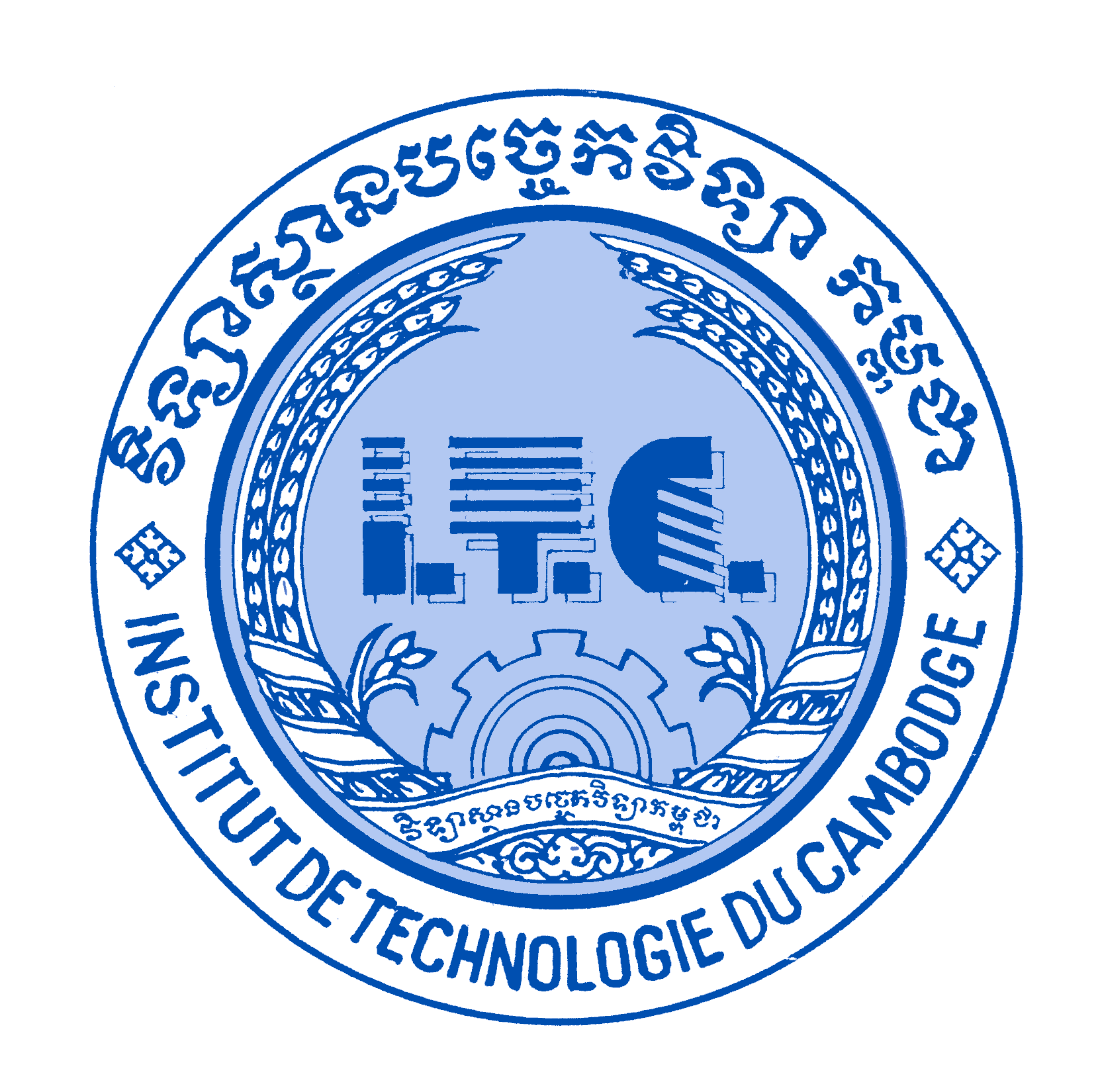 Thesis Consultation AttendanceName of student:……………………                               Name of Adviser:…………………..                                 This is to certify that the student is allowed to submit thesis to faculty. Date…………………………. Signature of adviser…………………….. No.Date of MeetingPoint of DiscussionStudent SignatureAdviser Signature12345